Dobrý den paní Vítková,děkuji za Váš e-mail. Jak jsem říkala již po telefonu, mimořádné ochranné opatření vlády a zavedení nouzového stavu pro ČR platí po dobu 30ti dnů (14.3. - 12.4.2020), v této době je českým občanům zakázáno vycestovat do rizikových zemí (vč. Velké Británie). Toto se tedy v současné chvíli netýká Vašeho zájezdu do Skotska, jehož termín začíná 25.4. Je samozřejmě velmi těžké předpovídat jak se situace vyvine, ale chápu, že v tuto chvíli se uskutečnění zájezdu může zdát jako nereálné.Pokud se naši klienti rozhodnou zrušit zájezd, který nespadá do limitu vyhlášeného nouzového stavu, podléhá takové zrušení standardním smluvním podmínkách a v nich vytyčeným storno podmínkám. Dnes máme 43 dní před odjezdem, tedy platí stornopoplatek ve výši 50% z ceny zájezdu = 5 645 Kč. Tato výše stornopoplatku je platná až do 30 dní před odjezdem. Bohužel, tento stornopoplatek jsme nuceni bez výjimek účtovat, je to především proto, že máme zaplacené trajekty a zaplacené zálohy ubytovatelům ve Velké Británii a bohužel, v této době nám nikdo nic neodpustí a stornopoplatky musíme do Velké Británie / trajektovým společnostem zaplatit.Ráda bych také touto cestou zmínila, že všichni účastníci jsou sice pojištění na storno zájezdu, ale běžné cestovní pojištění a pojištění storna zájezdu nepodléhá situaci, kdy je zájezd zrušený z důvodu karantény v cílové destinaci, kterou vyhlásí např. tamní vláda a úřady. Toto je bohužel i ve výluce z pojištění storna (zhoršení či stabilně nedobré geopolitické, klimatické, ekologické či epidemiologické situace v cílové zemi), viz. brožurka v příloze (str. 37). Pojišťovny tedy mají tento důvod storna zájezdu ve výlukách a svůj postoj nezmění, tím pádem pojišťovna žádné peníze účastníkům nevrátí. Pokud by tedy nyní klienti zájezdy zrušili, musejí počítat s tím, že zaplatí výše zmíněný stornopoplatek a není možné ho uplatnit na pojišťovně.Jedním z možných řešení situace je pokusit se zájezd přesunout na alternativní podzimní termín. S ohledem na volnou kapacitu hostitelských rodin, bychom byli schopni Váš zájezd přesunout na termín 24. - 31. října 2020. Tento přesun jsme schopni realizovat za poplatek 500 Kč za osobu. V současné době a takto krátce před odjezdem je totiž i přesun termínu od trajektové společnosti a od ubytovatelů ve Velké Británii zpoplatněno.Toto jsou tedy v současné době možnosti, které tu vidíme jako reálné.Na závěr bych ještě ráda zmínila následující: pokud by bylo období nouzového stavu a zákaz cestování do Velké Británie prodloužen i na období Vašeho zájezdu a zájezd bude stále na plánu dle současných podmínek (nebude přesunut / zrušen ze strany účastníků), poté bychom museli zájezd zrušit my a v tom případě poté CK vrací účastníkům veškeré uhrazené platby zpět. Z toho tedy plyne, že pokud zájezd nyní přesuneme, budeme ho brát jako nový zájezd v podzimním období a nebudou se na něj vztahovat aktuální změny (např. prodloužení termínu nouzového stavu).Aktuální informace můžete také sledovat na našich webových stránkách: https://www.kristof-jazyky.cz/newsDejte mi prosím vědět, zda by pro Vás přesunutí termínu bylo řešením? Předem Vám moc děkuji a budu se těšit na Vaši odpověď.S pozdravem a přáním pěkného dne
Ing. Kateřina Žďárská
tour operator
Moskevská 28, 460 01 Liberec, Czech Republic
bezplatná linka:  800 138 241
T:  +420 485 102 862
E:  zajezdy@kristof-jazyky.cz
www.kristof-jazyky.czpá 13. 3. 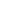 